♥♥♥♥♥♥ CUSTOM ORDER KNOWLEDGE ♥♥♥♥♥♥
♥Custom decoupage orders take about 1- 2 weeks to create. However RUSH orders are available. Simply email me to set up the details.
♥This product is not recommended for outdoor or humid spaces. This is a paper decoupage craft piece that is meant for indoor and dry environments only.
♥Not all prints are available for custom orders. Please see each individual listing for available sizes.

PRICE LIST:

Basic Toggle Light Switch Covers 
(BT)Single $10
(BT2) Double $12
(BT3) Triple $14
(BT4) Quad $16

Rocker Style Covers - Used for light switch covers and/or outlets
(R1) Single $10 
(R2) Double $12
(R3) Triple $14
(R4) Quad $16

Outlet Covers 
(O1) Single $10
(O2) Double $12

 Blank Covers 
(BC) Single $10 
(BC2) Double $12

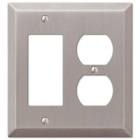 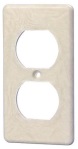 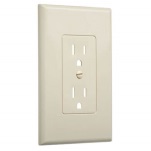 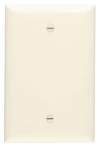 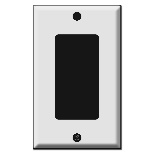 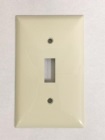 Double Combo Covers 
(DC) $12
Triple Combo Covers
(TC) $20 
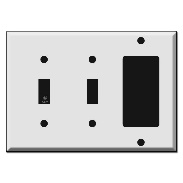 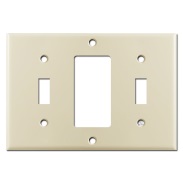 